УТВЕРЖДАЮ Директор департамента образования Ярославской областиМ.В. Груздевк приказу департамента образования Ярославской области от	№УТВЕРЖДАЮ Начальник УГИБДД У МВД по Ярославской областиА.В. СироткинПАСПОРТдорожной безопасности образовательного учреждения(типовой)ГОУ ЯО специальной (коррекционной) общеобразовательной школы№38
2013г.Общие сведенияГосударственное общеобразовательное учреждение специальная (коррекционная) общеобразовательная школа №38Тип ОУ ГОУ ЯО специальная (коррекционная) общеобразовательная школаЮридический адрес ОУ: г.Ярославль ул.Володарского д.60 Фактический адрес ОУ: г.Ярославль ул.Володарского д.60Руководители ОУ:Директор	Кислова Елена Германовна телефон 73-27-30Заместитель директорапо учебно-воспитательной работе Осипова Ирина Николаевна 73-61-13 Заместитель директорапо воспитательной работе Фёдорова Екатерина Фёдоровна 73-61-13Ответственные сотрудникимуниципального органауправления образованием Абрамова Е.Г.Сметанина К.В.Ответственные ототдела ГИБДД МР	Юлия Фёдоровна Лезова 58-48Марев Алексей Николаевич 58-49-44Ответственный педагог замероприятия по профилактикедетского травматизма общественный инструктор по безопасности дорожного движения Осипов Альберт БорисовичКоличество обучающихся (воспитанников) 135 Наличие уголка по БДД : имеется (холл I этажа)Наличие класса по БДД : не имеетсяНаличие автогородка (площадки) по БДД : имеется площадкаНаличие автобуса в ОУ (школьного) или любого другого, предназначенного для перевозки обучающихся (воспитанников): не имеетсяВремя занятий в ОУ: 8:00-17.20Телефоны оперативных служб:Единая дежурно-диспетчерская служба Ленинского района 67-18-18Единая служба спасения                                                                   01Полиция	02Скорая медицинская помощь                                                                   03Аварийная служба газа	04Отдел полиции ЦЕНТРАЛЬНЫЙ УМВД по городу Ярославлю (Ленинский район) 30-02-02, 73-84-96СодержаниеI. План-схемы образовательного учреждения:район расположения ОУ, пути движения транспортных средств и обучающихся (воспитанников);организация дорожного движения в непосредственной близости от ОУ с размещением соответствующих технических средств, маршруты движения обучающихся (воспитанников) и расположение парковочных мест;пути движения транспортных средств к местам разгрузки/погрузки и рекомендуемых безопасных путей передвижения обучающихся (воспитанников) по территории образовательного учреждения.Организация дорожного движения в непосредственной близости от ОУ с размещением соответствующихсредств, маршруты движения обучающихся (воспитанников) и расположение парковочных мест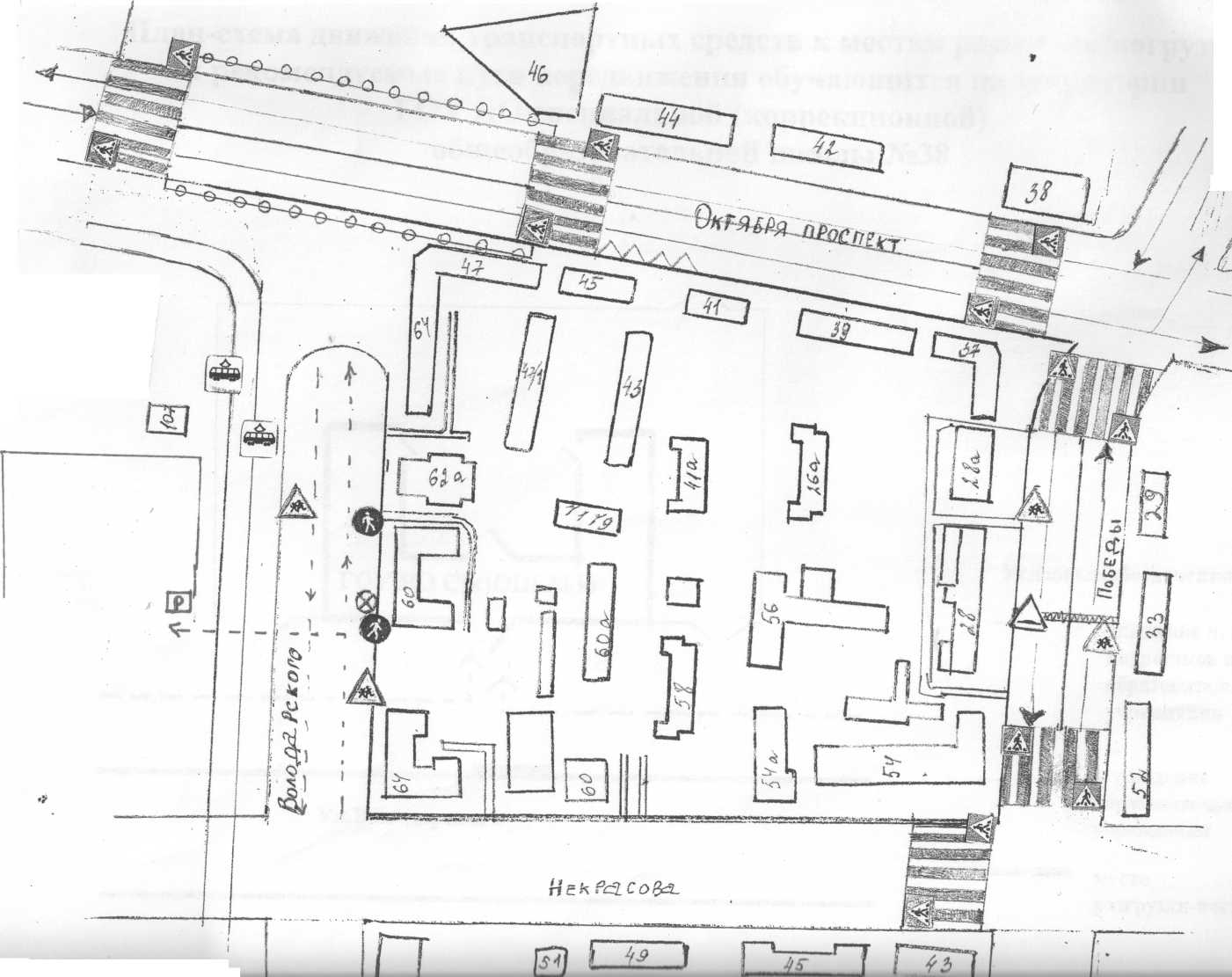 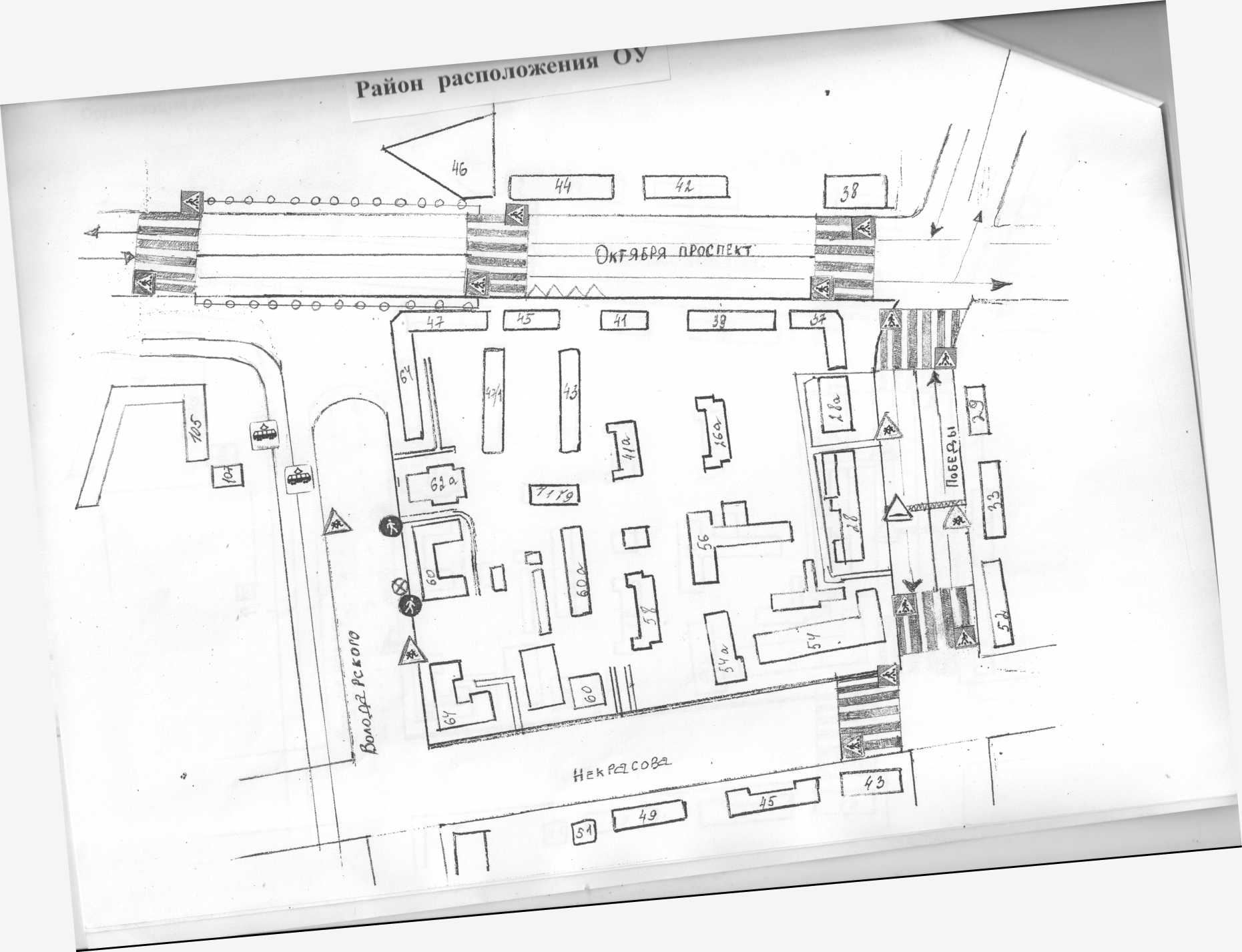 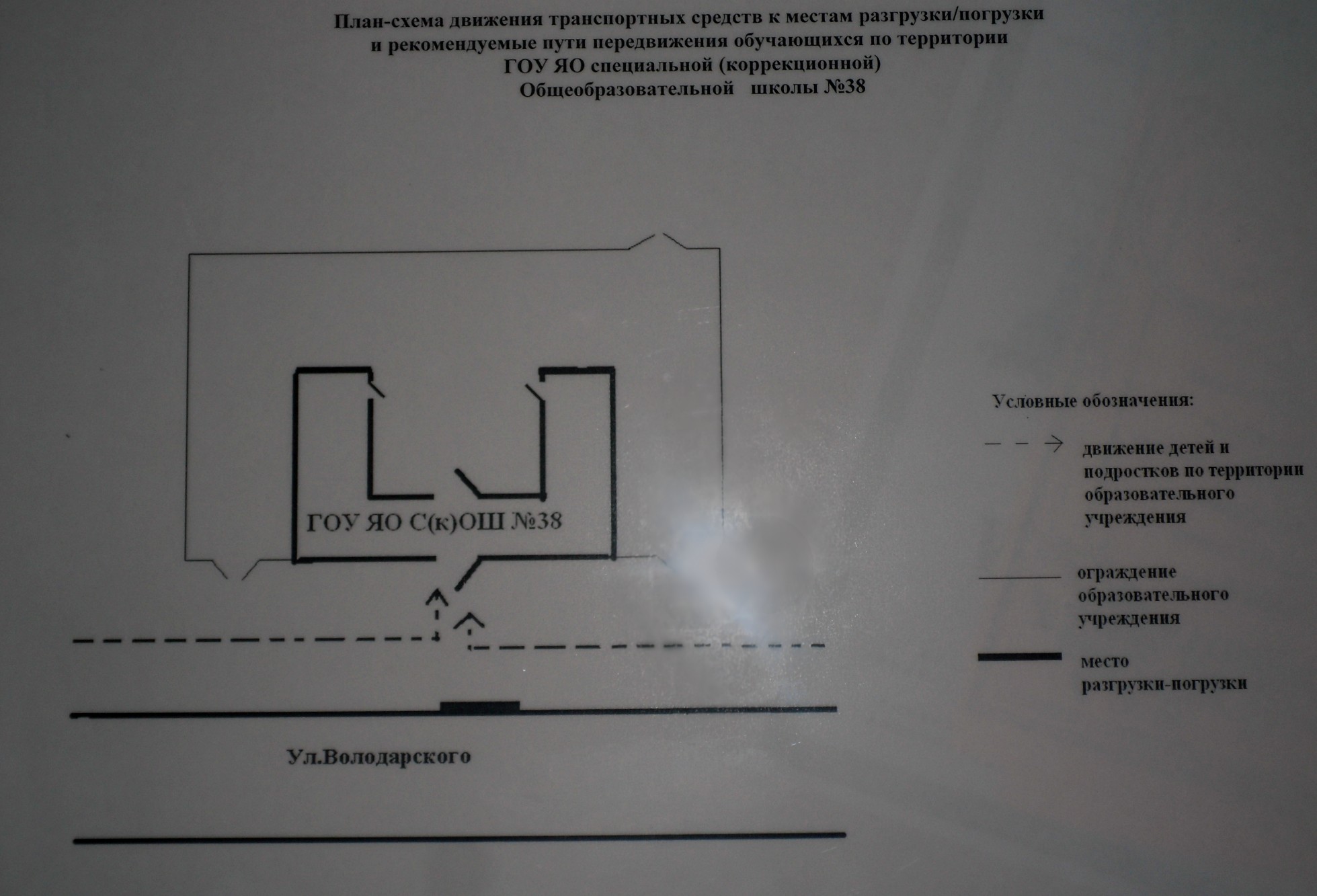 